Beschrijving leerarrangement iXperium designteam,  ()Programmalijngepersonaliseerd leren met ictorganisatie van gepersonaliseerd leren met ict ict-geletterdheidAanleidingWerkhypotheseDoelgroepSBO onderwijs op SBO De Windroos Lindenholt, groepen 4 t/m 8 (middenbouw en bovenbouw)Vak/opleiding/sectorBeschrijving van het leerarrangement (gebaseerd op curriculair spinnenweb SLO)Beschrijving van het leerarrangement (gebaseerd op curriculair spinnenweb SLO)BasisvisieWat is het motief voor deze les(sen)reeks?Vanuit welke vakontwikkelingen of pedagogisch-didactische visie is de les(sen)reeks opgezet?BasisvisieLeerdoel(en)Wat moet er met de opdracht of les worden bereikt?Wat kunnen leerlingen na de opdracht of les wat hen nu niet (voldoende) lukt?Wat kan of moet er aan het eind van de opdracht of les worden getoetst?Leerdoel(en)Leerlingen leren met de opdracht om aan de hand van een stappenplan in een werkboekje, onder begeleiding van de leerkracht, onderzoeksvragen op te stellen, informatie te zoeken en vinden, informatie te verwerken en uiteindelijk de informatie in een presentatievorm (maken van een digitale poster) te presenteren. De leerlingen kunnen na deze opdracht onder begeleiding van een leerkracht informatie zoeken en vinden in zowel boeken als op het internet, en kunnen deze informatie vergelijken met elkaar en in eigen woorden samenvatten. Dit lukte voorheen niet. De leerlingen namen informatie klakkeloos over en maakten er geen eigen verhaal van. 

Uiteindelijk toetsen we of het doel behaald is door de leerlingen een digitale poster te laten ontwerpen. Op deze poster komt alle informatie samen. De leerlingen presenteren deze poster. We toetsen zo of ze de antwoorden op de onderzoekvragen verkregen hebben. (Zie bijlagen suc6model voor verdere onderbouwing en uitwerken van leerdoelen, leerinhouden en leeractiviteiten).Leerinhoud Wat leren leerlingen van de les(sen)reeks?Gaat het om vakinhouden, om (vak)vaardigheden of attitudes?Leerinhoud LeeractiviteitenHoe leren en werken de leerlingen gedurende de opdracht of les?Welk gedrag of welke activiteiten laten zij zien?LeeractiviteitenRol van de leraarWat is de rol van de leraar bij de les(sen)reeks?En die van eventuele anderen (bijv. (technisch)onderwijsassistent, mentor, ouders)?Rol van de leraar(Ict-)leermiddelenWelke (ict-)leermiddelen en -toepassingen zijn nodig voor de (les)senreeks?Hoe worden deze ingezet, door wie en wanneer?(Ict-)leermiddelenGroeperingsvormen Leren leerlingen in groepjes?Hoe groot is de totale groep leerlingen? En de groepjes?Hoe en door wie is de groep samengesteld? En de groepjes?Groeperingsvormen TijdWanneer vindt de les(senreeks) plaats?Hoeveel tijd beslaat de les(senreeks)?Hoeveel tijd besteden de leerlingen aan de leeractiviteiten?Wat betekent dit voor de inroostering en planning?TijdLeeromgeving (ook ict) / plaatsWaar leren de leerlingen gedurende de les(sen)reeks?Binnen of ook buiten de school?Indien ook op school: in welke ruimtes?Welke ict-toepassingen worden hierbij ingezet?  al eerder benoemd en beschreven.Leeromgeving (ook ict) / plaatsToetsing/beoordelingHoe wordt getoetst wat de leerlingen hebben geleerd (schriftelijk, mondeling, via een onderzoeks- of ontwerpopdracht, een practicumtoets, een presentatie)?Waar worden de leerlingen op beoordeeld (op kennis, vaardigheid, houding, product en/of proces)?Wie beoordeelt?Hoe worden het leerproces en de leeropbrengsten van leerlingen gemonitord? Willen we de informatie over het leerproces en de leeropbrengsten van leerlingen gebruiken om vervolgstappen voor leerlingen te bepalen en/of om leerlingen feedback te geven? Zo ja, hoe willen we dit doen?Welke ict-toepassingen worden ingezet bij toetsing, monitoring en feedback?Toetsing/beoordelingDifferentiatie en rol ictWordt er gedifferentieerd in dit leerarrangement?Zo ja, hoe en welke rol speelt ict hierbij?Differentiatie en rol ictZelfsturing en rol ictDraagt het leerarrangement bij aan de zelfregie van leerlingen? Zo ja, hoe en welke rol speelt ict hierbij?Zelfsturing en rol ictOrganisatie:Hoe ziet de schoolorganisatie eruit om deze aanpak goed vorm te geven? (denk bijvoorbeeld aan groepering, rooster, ict-infrastructuur, onderwijskundige visie, personele inzet, gebouw en inrichting, scholing, benodigde tijd en middelen, benodigde ondersteuning)De school bestaat uit 12 groepen. We hebben ervoor gekozen om een leerlijn te ontwerpen vanaf de groepen 4 t/m 8. In de middagen staan onze OGO lessen voornamelijk centraal. Visie 
Wij leveren een maximale bijdrage aan de ontwikkeling van onze leerlingen, rekening houdend met hun mogelijkheden en beperkingen. In een uitdagende, veilige en duidelijke leeromgeving kunnen onze leerlingen zich ontwikkelen tot talentvolle, sociale en zelfbewuste mensen.Het pedagogisch klimaat geven we vorm door in onze grondhouding uit te gaan van wat kinderen kunnen. Het handelen van de leerkracht sluit aan bij de mogelijkheden van onze leerlingen. Zo groeit het zelfvertrouwen en zal de motivatie om te leren toenemen. We leren onze leerlingen met respect voor de ander, en met verantwoordelijkheid voor elkaar, samen te leven op school, thuis en in de maatschappij. We willen onze kinderen leren relaties aan te gaan en te onderhouden; conflicten te herkennen en ze vroegtijdig (voor een escalatie) op te lossen, zó dat alle partijen zich daar goed in kunnen vinden. De principes van “De Vreedzame School” ondersteunen dit proces.Ons didactisch concept geven we vorm door instructief werken in de ochtend, waarbij het IGDI-model leidraad is om ons onderwijs vorm te geven. Vanuit de leerlijnen bieden we passende leerstof, benoemen we lesdoelen en maken we beredeneerde keuzes en sluiten we aan bij de verschillende onderwijsbehoeften (aanpak 1, 2, 3). Het didactisch handelen van de leerkracht is gericht op procesmatige feedback en evaluatie,  gebruikmakend van coöperatieve werkvormen, waardoor betrokkenheid vergroot wordt en leerlingen bewust worden van hun eigen ontwikkeling en  zelfstandige keuzes te maken ten aanzien van hun eigen leerproces.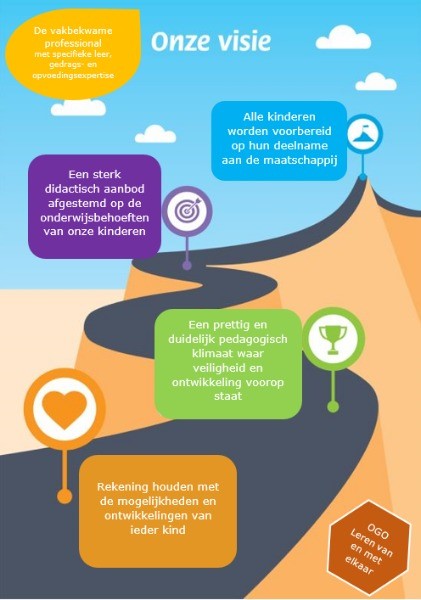 In onze school gaat het om meer dan kennis opdoen; het verwerven van inzichten, vaardigheden en attitudes zijn belangrijke doelstellingen. In de middagen geven we dit vorm volgens de principes van OGO. In een rijke leeromgeving werken leerlingen aan de kerndoelen van wereldoriëntatie, cultuureducatie en taal. Deze kerndoelen bereiken we door te werken in thema’s. Daarnaast is het van belang dat we leerlingen brede vaardigheden meegeven waardoor ze optimaal kunnen functioneren in de 21st eeuw.Onze denominatie is Algemeen Bijzonder, waarbij we aandacht geven aan interreligieus onderwijs d.m.v. projecten en vieringen.IctIct wordt binnen het onderwijs steeds intensiever ingezet. Ict is een belangrijk middel om processen te verbeteren en te veranderen. Ict wordt ingezet ten behoeve van het primaire proces: het lesgeven en leren. Ict wordt ingezet ten behoeve van de variatie in een les en kan inspelen in op de individuele leerbehoeften van de leerling. Op steeds meer scholen worden methodeboeken vervangen door een digitale variant. De leerkracht kan met deze technologieën ook beter tegemoet komen aan verschillende leerstijlen. Geluid, video, afbeelding en met name interactie wordt toegevoegd aan de tweedimensionale wereld. Ook wordt ict ingezet ten behoeve van ondersteunende processen (administratie en communicatie). Het is van belang om een visie te ontwikkelen en op bestuurlijk niveau keuzes te maken om een balans te vinden tussen aanbod en effectiviteit. Conexus heeft bovenbestuurlijke samenwerking geregeld met de HAN en andere schoolbesturen in de regio (CLC Arnhem-Nijmegen).De wereld om ons heen is aan verandering onderhevig. Vooral door de technologische verbeteringen van de afgelopen jaren, groeien kinderen op in een hele andere wereld dan een aantal jaren geleden. Deze veranderingen zorgen ervoor dat we als school een andere taak krijgen. Om voorbereid te zijn op de wereld van morgen is voortdurend leren en veranderen van groot belang. Ontwikkeling die ervoor zorgt dat het onderwijs past in deze tijd en dat aansluit bij de behoeften van leerlingen. Ict neemt in ons onderwijs een steeds belangrijkere plaats in en vraagt van onze leerlingen ict-kennis en -vaardigheden. We vinden het belangrijk onze leerlingen bewust te maken van de mogelijkheden en de risico's van ict-middelen en sociale media, zodat ze op een weloverwogen manier gebruik kunnen maken van deze middelen. We willen ons onderwijs zo realiseren dat het enerzijds recht doet aan de verschillen tussen leerlingen met behulp van ict middelen en anderzijds leidt tot het opleiden van ict-geletterde jongeren. De leerkrachten gebruiken ict in hun lessen en borgen dat de leerlingen aan de slag (kunnen) gaan met de computer(s), de ict-programma’s en de bijbehorende software.
Ict kan ingezet worden om tegemoet te komen aan de verschillen tussen de leerlingen en om een prikkelende rijke leeromgeving in te richten tijdens de OGO-thema’s.Kinderen groeien tegenwoordig op in een omgeving met een overvloed aan digitale mogelijkheden. Binnen het onderwijs neemt ict dan ook een belangrijke plaats in. Van belang is om ict ter ondersteuning in te zetten om het doel te bereiken en niet als doel centraal te stellen. Om te kunnen leren met hulp van ict, moeten leerlingen thuis zijn in het gebruik van ict en hiermee efficiënt en effectief kunnen omgaan. Het is belangrijk dat zij leren begrijpen hoe met ict en technologie in de maatschappij wordt gecommuniceerd en dat zij mediawijs zijn, ofwel weten hoe je veilig met ict en internet kunt omgaan. Deze ict-geletterdheid is een van de zogenoemde 21e-eeuwse-vaardigheden die kinderen die nu opgroeien, leren beheersen. Hierbij is het van belang dat tevens de leerkrachten deze vaardigheden beheersen. Binnen het designteam ict wordt er gewerkt aan het ontwerpen van een leerlijn ‘ict-basisvaardigheden’ en ‘informatievaardigheden.’ Deze leerlijnen worden uiteindelijk gebruikt om het ict onderwijs vorm te geven, door leerarrangementen aan deze leerlijnen te koppelen.
In ons onderwijs zullen we door de veranderende maatschappij en een overvloed aan mogelijkheden steeds meer gebruik gaan maken van deze mogelijkheden op het gebied van ict.  De veranderingen op ict-gebied volgen elkaar in een snel tempo op en de doelen zullen ook constant bijgesteld moeten worden. Kinderen hebben recht op eigentijds, toekomstgericht onderwijs waarin zij vaardigheden aangeleerd krijgen die zij nodig hebben om in de toekomst als bewuste, actieve en kritische burgers deel te kunnen nemen aan maatschappij. 
Netwerk en devicesEr moet een goed werkend netwerk zijn (zowel draadloos als bedraad). Er moeten voldoende mobiele devices per groep beschikbaar zijn. Wij werken zelf met Prowise tablets. Deze zijn in elke groep aanwezig om per tweetal met een device te werken. 
De leerkrachten en leerlingen hebben beschikking over de juiste software ter ondersteuning van het geven/verzorgen van het onderwijs binnen de school. Het gebruik van het digibord is een krachtig hulpmiddel ter ondersteuning van onze lessen om ict-tools tevens in te zetten.
Leerkrachten zijn voldoende ict-vaardig om met hard- en software om te kunnen gaan. Ze kunnen deze vaardigheden op de leerlingen overbrengen. Welke veranderingen binnen de school/instelling zijn nodig om het leerarrangement uit te kunnen voeren? Hoe zorgen we dat aan deze voorwaarden voldaan is / wordt?Niet van toepassing. Onderzoek, reflectie en product/opbrengstenOnderzoek, reflectie en product/opbrengstenOnderzoeksmethodiekWat was de onderzoeksopzet? Welke fases van het ontwerpproces zijn doorlopen?Welke instrumenten zijn gebruikt of ontwikkeld?OnderzoeksmethodiekConclusies en reflectieWelke conclusies kunnen worden getrokken?Positieve ervaringen, succesfactoren, hindernissenTips en aanbevelingenConclusies en reflectieProduct(en) / opbrengst(en)Welke producten zijn ontwikkeld, waar zijn deze te vinden (url)?Product(en) / opbrengst(en)